§756.  Warning signsA person may not, individually or through an agent or employee or as an agent or employee, operate covered equipment in the proximity of an overhead high-voltage line unless there are posted and maintained warning signs as follows:  [PL 1995, c. 348, §1 (NEW).]1.  In covered equipment.  A sign must be located in the covered equipment and readily visible and legible to the operator of the covered equipment when at the controls of the covered equipment; and[PL 1995, c. 348, §1 (NEW).]2.  Outside covered equipment.  Signs must be located on the outside of covered equipment in numbers and locations that are readily visible and legible at a distance of 12 feet by people engaged in the work operations.[PL 1995, c. 348, §1 (NEW).]SECTION HISTORYPL 1995, c. 348, §1 (NEW). The State of Maine claims a copyright in its codified statutes. If you intend to republish this material, we require that you include the following disclaimer in your publication:All copyrights and other rights to statutory text are reserved by the State of Maine. The text included in this publication reflects changes made through the First Regular and First Special Session of the 131st Maine Legislature and is current through November 1. 2023
                    . The text is subject to change without notice. It is a version that has not been officially certified by the Secretary of State. Refer to the Maine Revised Statutes Annotated and supplements for certified text.
                The Office of the Revisor of Statutes also requests that you send us one copy of any statutory publication you may produce. Our goal is not to restrict publishing activity, but to keep track of who is publishing what, to identify any needless duplication and to preserve the State's copyright rights.PLEASE NOTE: The Revisor's Office cannot perform research for or provide legal advice or interpretation of Maine law to the public. If you need legal assistance, please contact a qualified attorney.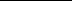 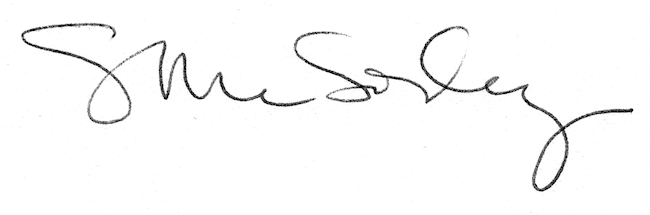 